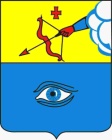 ПОСТАНОВЛЕНИЕ___27.05.2020____                                                                       № ____13/1___ г. ГлазовО занесении на Доску почета города Глазова наименований коллективов и имен гражданВ соответствии с положением «О Доске почета города Глазова», утвержденным постановлением Администрации города Глазова от 01.02.2019 №13/2, протоколом Комиссии при Главе города Глазова по  рассмотрению документов кандидатов для занесения на Доску почета города Глазова №1 от 30.04.2020, отмечая высокие трудовые достижения коллективов предприятий, учреждений, организаций города и отдельных граждан, их вклад в социально-экономическое развитие города Глазова,П О С Т А Н О В Л Я Ю:1. Утвердить прилагаемый перечень наименований трудовых коллективов, удостоенных занесения на Доску почета города Глазова.2.  Утвердить прилагаемый список имен граждан, удостоенных занесения на Доску почета города Глазова.3.	Управлению организационной и кадровой работы Администрации города Глазова (начальник Трефилова Н.А.):3.1 организовать фотографирование граждан, чьи имена утверждены для занесения на Доску почета города Глазова;3.2 оформить Доску почета города Глазова наименованиями коллективов и фотографиями граждан.4.    	Настоящее постановление подлежит официальному опубликованию.5. 	Контроль за исполнением настоящего постановления возложить на Руководителя Аппарата Администрации города Глазова Масленникову Ксению Александровну.Глава города Глазова							 С.Н. КоноваловУТВЕРЖДЕНпостановлением Администрации города Глазоваот  27.05.2020  № 13/1ПЕРЕЧЕНЬнаименований трудовых коллективов, удостоенных занесения на Доску почета города ГлазоваРуководитель Аппарата Администрации города Глазова                                                              К.А. Масленникова                                                                   УТВЕРЖДЕНПостановлением Администрации города Глазоваот   27.05.2020  № 13/1СПИСОКимен граждан, удостоенных занесения на Доску почета города ГлазоваРуководитель Аппарата Администрации города Глазова                                                                 К.А. МасленниковаАдминистрация муниципального образования «Город Глазов» (Администрация города Глазова) «Глазкар» муниципал кылдытэтлэн Администрациез(Глазкарлэн Администрациез)№ппНаименование Руководитель 1Муниципальное автономное учреждение «Спортивно-культурный комплекс «Прогресс»Генеральный директор Мурсков Андрей Геннадьевич2Открытое акционерное общество «Ликероводочный завод «Глазовский»Генеральный директор Сорокин Николай Борисович3Общество с ограниченной ответственностью «Швейная фабрика «Рабочая марка»Генеральный директор Управляющей организации Касимов Карим Фатахутдинович4Муниципальное бюджетное дошкольное образовательное учреждение «Детский сад комбинированного вида № 54»Заведующий Ушакова Татьяна Борисовна5Общество с ограниченной ответственностью «Глазовский комбикормовый завод»Заместитель генерального директора-вице-президент-управляющийШвалев Юрий Валерьевич6Муниципальное бюджетное учреждение культуры «Глазовский краеведческий музей»Директор Сунгурова Елена Владимировна№ппФИОДолжность и наименование организацииХлебников ВладимирЕвгеньевичЧлен Президиума Глазовского городского Совета ветеранов (пенсионеров) войны, труда, вооруженных сил  и правоохранительных органовИвшин Иван ВикторовичЗаместитель начальника сборочно-сварочного производства ОП ПАО «Уралхиммаш» в г.ГлазовеТютин Константин АльфритовичМайор внутренней службы, Инспектор направления мобилизационной подготовки и мобилизации МО МВД России «Глазовский»Корепанов ГеоргийВалериевичДиректор спортивного клуба управления по воспитательной и социальной работе ФГБОУ ВО «Глазовский государственный педагогический институт имени В.Г.Короленко»Попко Глия МалафуровнаДиректор МБУ ДО «Детская школа искусств №2»Ващишина Марина ИвановнаЗаведующий-фельдшер центрального фельдшерского здравпункта поликлиники Федерального бюджетного учреждения здравоохранения «Медико-санитарная часть №41» ФМБА России Максимова Зинаида ЮрьевнаШвея 4-ого разряда ООО Швейная фабрика «Рабочая марка»Русских Николай АлександровичНачальник отдела промышленной безопасности и охраны труда Филиала в г.Глазове АО «Объединенная теплоэнергетическая компания» Ярошинский Владимир ИвановичСлесарь-наладчик 6 разряда механического участка ОАО «Ликероводочный завод «Глазовский»Баженов ВладиславАлексеевичНачальник участка промышленной электроники АО «Глазовский завод Металлист»Брыляков Евгений ВалерьевичИнженер по наладке и испытаниям 1 категории лаборатории наладки ЧПУ, АСУТП-группа наладки технологического и силового оборудования ООО «Прибор-Сервис»Баженов Анатолий ЮрьевичВодитель автобуса Обособленного подразделения в г.Глазове АО «Ижевское производственное объединение пассажирского автотранспорта»Батаков Михаил АркадьевичТокарь-расточник ремонтно-промышленного цеха АО «Реммаш»Киселева Наталья АнатольевнаДиректор МБОУ «Средняя общеобразовательная школа № 12»Камалов Ренат РифовичЗаместитель директора по учебно-воспитательной работе МБОУ «Гимназия №14»Данилов Александр ГеннадьевичРадиомонтер ООО «Гарант-Г»Рафиев Бахтияр Джалил оглыЗаместитель председателя Глазовского городского отделение Удмуртской региональной организации Общероссийской общественной организации инвалидов войны в Афганистане и военной травмы – «Инвалиды войны»Богданов Алексей ЮрьевичЗаместитель управляющего по работе с сельскохозяйственными предприятиями Производственной площадки «Глазов-молоко» ОАО «Милком»Чиркова Наталья ВладимировнаБухгалтер 1 категории МУП «Водопроводно-канализационное хозяйство г.Глазова» Блинова Наталия ВитальевнаСтарший воспитатель МБДОУ «Центр развития ребенка-детский сад № 11»Федорова Ольга НиколаевнаАппаратчик абсорбации 6 разряда цеха №5 АО  «Чепецкий механический завод»Мартынов Андрей АлексеевичТехнолог цеха № 60 АО «Чепецкий механический завод»Караваев Василий АлексеевичТрубопрокатчик 7 разряда цеха №80 АО «Чепецкий механический завод»Бекмансуров Рамиль МавлятовичТравильщик 6 разряда цеха № 85 АО «Чепецкий механический завод»Белева Екатерина ВасильевнаРабочий по комплексной уборке и содержанию домовладений МУП «Жилищно-коммунальное управление» муниципального образования «Город Глазов»Берестова Елена НиколаевнаСпециалист по развитию производственной системы ООО «Удмуртская птицефабрика»Никитина Жанна ВалерьевнаВоспитатель АСУ социального обслуживания Удмуртской Республики «Глазовский детский дом-интернат для умственно отсталых детей»Худякова Елена ЮрьевнаПредседатель педагогического совета АНО «Центр развития и творчества для детей и взрослых «Радость»